[Hely és dátum] Egyetértési megállapodása Team EUROPE DIRECT hálózatbanvaló részvételrőlAz Európai Bizottság Magyarországi Képviseleteés[teljes név], a Team EUROPE DIRECT hálózat tagja az alábbiakban állapodtak meg a Team EUROPE DIRECT hálózatban való részvételről, amely olyan független, inspiráló, uniós témákban és kommunikációban egyaránt jártas szakértők hálózata, akik alkalmazzák a részvételi demokrácia módszereit, valamint képesek széles közönség számára közvetíteni az EU tevékenységeit és hozzáadott értékeit:Mi a Team EUROPE DIRECT-tagok feladata?A Team EUROPE DIRECT fő célja az Európai Bizottság Magyarországi Képviseletének (a továbbiakban: a Bizottság képviselete) támogatása a polgári részvétel erősítése révén, abból a célból, hogy élénkebb nyilvános vita alakuljon ki az Európai Unióról. A hálózat tagjai szakterületük alapján előadóként vagy akár szervezőként, moderátorként, facilitátorként tevékenykednek, miközben a közösségi médiában is jelen vannak, és/vagy amilyen mértékben lehetséges, kapcsolatban állnak a médiával. A Képviselet e tevékenységek végzését különféle formákban kérheti, mint például előadások tartása, részvétel nyílt vitákon, panelbeszélgetéseken és konferenciákon, egyéb eseményeken, rádió-/televíziós műsorokban való szereplés, workshopokon, képzéseken való részvétel, újságcikkek publikálása stb. A tagok maguk is javasolhatnak ilyen tájékoztatási tevékenységeket, ezekhez azonban a Képviselet jóváhagyása szükséges. A Team EUROPE DIRECT tagjai ebben a minőségükben a Bizottság képviseletének felkérésére vagy a Képviselet jóváhagyásával tevékenykedhetnek. Függetlenek, és nem a Bizottság nevében nyilatkoznak. Megfelelően alátámasztott, objektív és torzításoktól mentes információkat adnak át közönségüknek az Európai Unióról, ösztönözve és segítve a polgárokat abban, hogy jobban megértsék az uniós szakpolitikákat, és hogy aktívan részt vegyenek az EU demokratikus életében. Minden alkalommal arra törekednek, hogy a lehető legpontosabban számoljanak be a Bizottság tevékenységéről, valamint hogy semleges és tényszerű módon kommunikáljanak.A fenti célokból:A Team EUROPE DIRECT tagjai, amikor ebben a minőségükben tevékenykednek, ezt a közönségükkel is közlik, és röviden elmagyarázzák, mi az a Team EUROPE DIRECT. A tagok vállalják, hogy nem népszerűsítik saját szakmai tevékenységeiket vagy személyes érdekeiket, amikor Team EUROPE DIRECT-tagként szerepelnek. A tagokat arra kérjük, hogy minden esetben egyértelműen jelezzék, hogy nem a Bizottság nevében nyilatkoznak.Mivel az uniós intézmények folyamatosan arra törekednek, hogy részvételen alapuló folyamatok révén tartsák a kapcsolatot a polgárokkal, ezeknek az erőfeszítéseknek a részeként a tagok is képesek és hajlandóak a részvételi demokrácia és a polgári szerepvállalás módszereit alkalmazni. A Team EUROPE DIRECT tagjai mindig naprakész tudással rendelkeznek a legújabb uniós szakpolitikai fejleményekkel kapcsolatban.A Team EUROPE DIRECT-tagok aktívak valamely általuk választott közösségimédia-felületen és/vagy médiában, ahol üzeneteket osztanak meg, vagy európai uniós témákkal kapcsolatos vitákban vesznek részt. A tagokat arra kérjük, hogy minden esetben egyértelműen jelezzék, hogy nem a Bizottság nevében nyilatkoznak.A Team EUROPE DIRECT-tagok készek bármikor, amikor ez lehetséges és hasznos, részt venni és szerepet vállalni a Bizottság által központilag vagy a Bizottság képviselete által szervezett, uniós témákat középpontba helyező ad hoc tevékenységekben. A Team EUROPE DIRECT-tagok a tagállamokban található EUROPE DIRECT-központok és az Európai Dokumentációs Központok tevékenységeivel szinergiában működnek, továbbá minden alkalommal, amikor ez lehetséges és hasznos, együttműködnek e hálózatokkal. A Bizottság képviselete a polgárok aggályaival kapcsolatos visszajelzéseket, valamint az uniós szakpolitikákra adott reakciókra vonatkozó információkat is kérhet a Team EUROPE DIRECT-tagoktól. Ilyen esetekben a Team EUROPE DIRECT-tagok készek a képviselet számára észszerű időn belül megfelelő információkat nyújtani.Milyen támogatásra számíthatnak a tagok a Bizottság képviseletétől és a Bizottság brüsszeli székhelyétől?A fent ismertetett tevékenységeken való részvételt kérheti a Képviselet a Team EUROPE DIRECT-tagoktól, vagy a Team EUROPE DIRECT-tag saját kezdeményezésre is javasolhatja. Utóbbi esetben, bármilyen eseményen való részvétel előtt, ahol a tag Team EUROPE DIRECT-tag minőségében szerepel, szükséges a Képviselet írásbeli jóváhagyása. A Bizottság képviselete, amikor felkér egy Team Europe Direct-tagot valamely eseményen való részvételre, alapesetben – a rendelkezésre álló költségvetési forrásoktól függően – egyösszegű kifizetést ajánl fel.  Ha a részvétel a Team EUROPE DIRECT-tag kezdeményezésére történik, a Bizottság képviselete minden esetben külön vizsgálja meg, hogy felajánlható-e az egyösszegű kifizetés. A Team Europe Direct-tagot mindkét esetben még a részvétel előtt értesítik, és az egyösszegű kifizetést azután kapja meg, hogy az esemény szervezője megerősítette, hogy a tag részt vett az eseményen. A Team EUROPE DIRECT tagjai ezennel kijelentik, hogy amennyiben az adott tevékenység fejében más forrásból pénzügyi hozzájárulásban részesülnek, nem fogadják el az egyösszegű kifizetést. A Bizottság, az elérhető forrásoktól függően, térítésmentes támogató szolgáltatásokat, többek között koordinációs értekezleteket, tanulmányutakat, online kommunikációs platformot, képzéseket és kommunikációs eszközkészletet is felajánlhat a Team EUROPE DIRECT tagjainak. A Bizottság brüsszeli székhelye által nyújtott szolgáltatások fő munkanyelve az angol. Alapvető fontosságú, hogy a tagok képesek legyenek folyékonyan (legalább C1-es szinten) kommunikálni angolul, mivel ez jelentősen megkönnyíti, hogy kapcsolatba lépjenek egymással, valamint hogy hozzáférjenek a számukra nyújtott információkhoz. A Bizottság képviselete és a Team EUROPE DIRECT-tag egyaránt önként, írásbeli értesítés útján, bármikor, azonnali hatállyal megszakíthatja a tag tagságát a Team EUROPE DIRECT hálózatban. Ilyen esetben a korábbi tagok semmilyen nyilvános eseményen nem mutatkozhatnak be Team EUROPE DIRECT-tagként.A Team EUROPE DIRECT-tagok személyes adatainak gyűjtése, feldolgozása és védelme a következő nyilvántartásnak megfelelően történik. ÁLTALÁNOS MEGJEGYZÉSEKA Team EUROPE DIRECT-tagságról szóló egyetértési megállapodás sem az Európai Bizottság részéről, sem a Team EUROPE DIRECT-tag részéről nem tartalmaz semmilyen konkrét tevékenységben vagy projektben való részvételre vagy támogatásra irányuló megállapodást vagy kötelezettségvállalást, és nem keletkeztet nemzetközi, uniós vagy nemzeti jog szerinti jogokat vagy kötelezettségeket.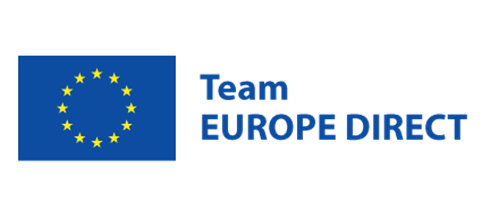 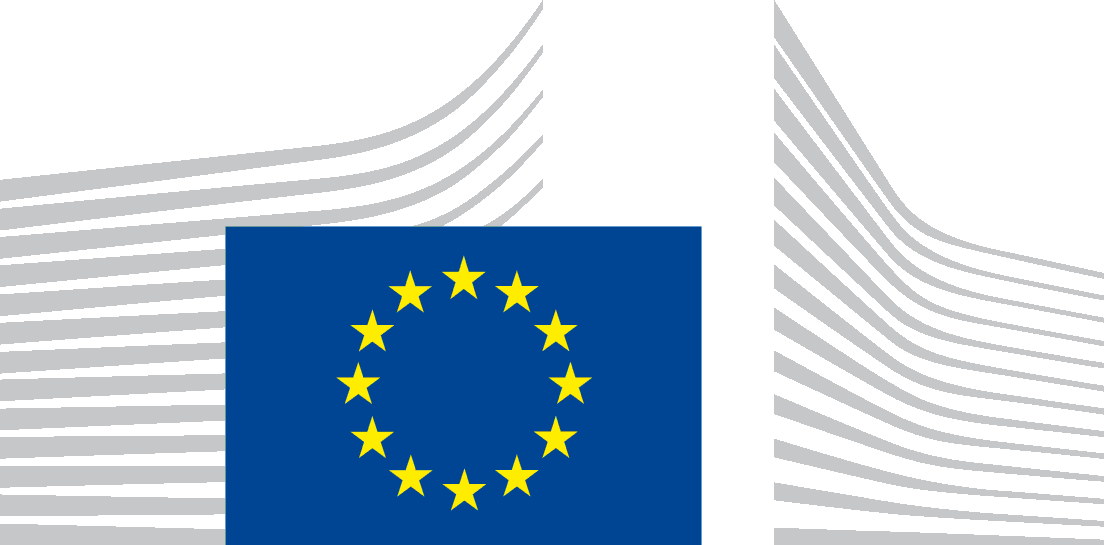 EURÓPAI BIZOTTSÁGKOMMUNIKÁCIÓS FŐIGAZGATÓSÁGMagyarországi képviseletALÁÍRÁSOKALÁÍRÁSOKALÁÍRÁSOKa Team EUROPE DIRECT-taga Bizottság részéről:	 
[vezetéknév, utónév]	 
[munkakör]	 
[vezetéknév, utónév]	 
[munkakör] 
	 
[aláírás] 
	 
[aláírás]Kelt	 
[hely, dátum]Kelt	 
[hely, dátum]